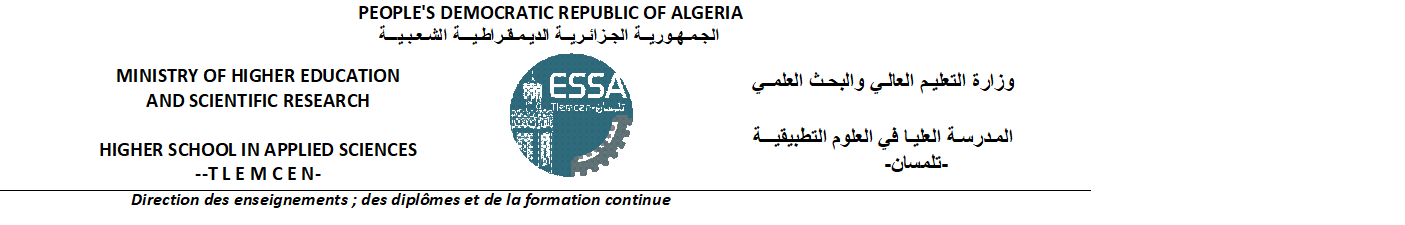 PLANNING DES EXAMENS DU SECOND CYCLEPremier semestre-2021/20223èmeannée (Filière : Electrotechnique Option : Energie et environnement)VAGUE 01 : DU 29-01 AU 03-02-2022JoursHoraireDimanche30/01/2022Lundi31/01/2022Mardi01/02/2022Mercredi02/02/2022Jeudi03/02/20228h30-10h00Asservissement AnalogiqueA.MEGHEBBARApplication des matériaux en énergie renouvelableM.MEBROUKIThéorie du signalM.SAHLAOUIElectrotechnique 1A.KERBOUA Outils Mathématiques et numériqueH.SEBBAGH10h30-12h00Comptabilité et gestion des entreprisesE.KADAOUILangue et communication 1F.MIMOUNIElectroniqueAnalogiqueN.BENAHMEDOutils physiques pour l’ingénieur 1A.BELHAMELS.M.BENHAMOUSallesSalle 03Salle 03Salle 03Salle 03Salle 03